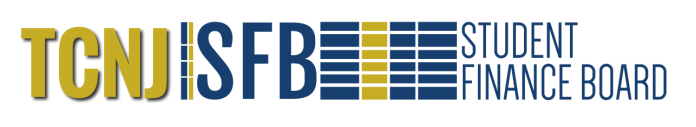 (The Organization) requests a Budget Reallocation for (Name of Event). Original funding was obtained through a (base budget or special appropriation). This reallocation will allow (The Organization) to (why does your organization need to reallocate the funds?).  Please refer to the below examples for how to show the money you are moving: Advisor Signature  	_________________________________President Signature	_________________________________Treasurer Signature	_________________________________Liaison Signature 	_________________________________Contact Email: 	_________________________________Student Finance BoardFrom (Organization Name): __________________________SFB Executive Board__________________________Re: Budget Reallocation Budget Line DescriptionsDecrease ByIncrease ByFrom: DJ$100   To: Decorations$75   To: Food$25From: Speaker$75    To: Creative Publicity$75